`	         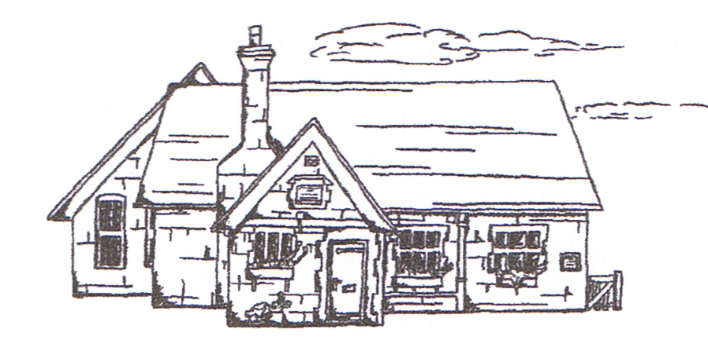 THUNDRIDGE CHURCH OF ENGLANDPRIMARY SCHOOL NEWSLETTERSPRING WEEK 3-5THURSDAY 7TH FEBRUARY 2019 Birthdays… Phoebe Le Grys – 7th February Harry March – 10th February Mrs Tarbuck – 17th FebruaryAwards Friday 19th January 2019Head Teacher Award Ruby Robinson for sustained high standards and effort across all subjects.Class Awards: Foundation Stage – Ralph Bradley-May, Michael Mann                                & Harper RoseYear 1&2 – Miles Collins & Jack Turner Year 3&4 – Finley Francis & Fearne WatsonYear 5&6 – Jack Field & Zoe ThomasMrs Tarbuck Award - Amy JohnsonLunch Staff Awards: Miles Collins, Ava Field &                                    Finley Francis Well done all of you! Awards Friday 25th January 2019Head Teacher AwardGeorge Harbour for always approaching his work with a positive and ‘can do’ attitude.Class Awards: Foundation Stage – Archie Chamberlain &                                Jude ChappellYear 1&2 – Josie Brown & Neve Chappell Year 3&4 – Ronnie Best & Isla Grierson Year 5&6 – Lewis Greatrex, George Hartfield &                   Charlie MilhouseMrs Tarbuck Award - Lewis Greatrex Lunch Staff Awards: Neve Chappell, Zac Earl, George                                    Hartfield & Hayden Mann Well done all of you! Awards Friday 1st February 2019Head Teacher Award Zoe Thomas for her consistently diligent and conceintious attitude, always going ‘over and above’ however heard things are.Class Awards: Foundation Stage – Dana Harris-West & Preston TylerYear 1&2 – Betsy Baker & William HaworthYear 3&4 – Dita Purser & Macy CylYear 5&6 – Ruby Stern & Francesc ThomasMrs Tarbuck Award - Joseph FoxLunch Staff Awards: Mortimer Davy, Lewis Greatrex, Stanley Harrison & Elena SmythWell done all of you! Sports Festival On 30th January the Year 3&4 class participated in the Sportshall Festival at Wodson Park.  They took part in a range of activities; - throwing the shot putt and tailball; the triple jump; high steppers and speed bounce and the obstacle, hurdle and revsa board run. The children also had the opportunity to take part in a personal challenge of speed stacking.  This challenge will continue to be run within school by our Sports Ambassadors.All the children had an enjoyable morning and learnt some new skills.Thank you to the parents that helped transport the children and who make these opportunities possible for the children.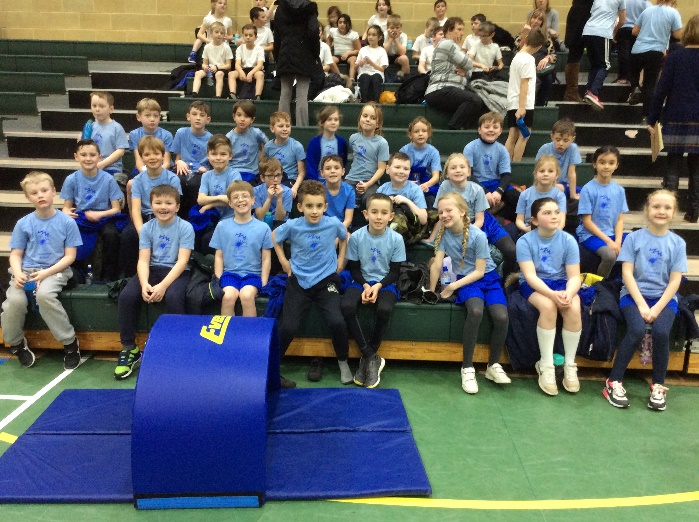 Junior DragonsOn 28th January, a team of six Year 6 students from Thundridge School did a presentation to three ‘Superdragons’ in the Boardroom of the CVS in Stanstead Abbotts. Our team, led by George, consisted of Alfie, Billy, Isabella, Rachel and Roxy. They made a confident presentation using Powerpoint slides created by Kian, Jack and Mollie. They also showed their outstanding poster describing their Dragons project, which had been produced by Olivia, Ruby R and Ruby S, so it really was a whole team effort from all of Year 6. We do not have the results yet but the judges were certainly impressed and the Thundridge School team did themselves and the school proud. They were all great Ambassadors for Thundridge School. We will be presenting a cheque soon for £105.00 to the Community Car Scheme charity. Well done everybody!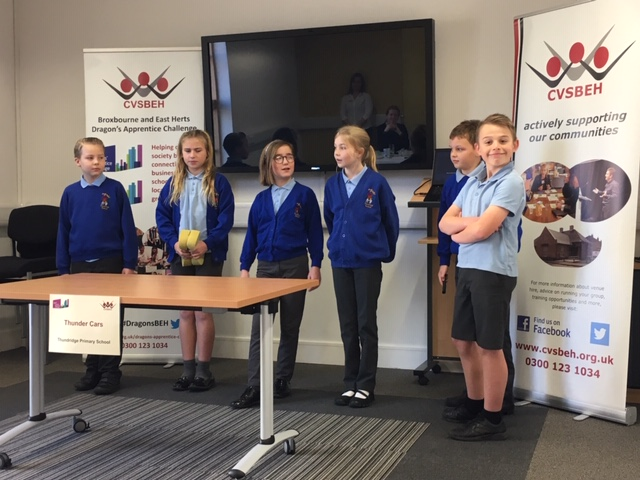 Enjoying The Snow!It's 'Snow' fun at Thundridge School!I know some children may well have sighed on Friday 1st February when they woke up to not quite enough snow to enjoy tobogganing at home but they made up for it in school!Awake and active was a half hour fun session of giant snowball making and snowball throwing using the staff for target practise!The children had break and lunch play on the field where they continued to have fun and enjoy 'the white stuff' while it lasted!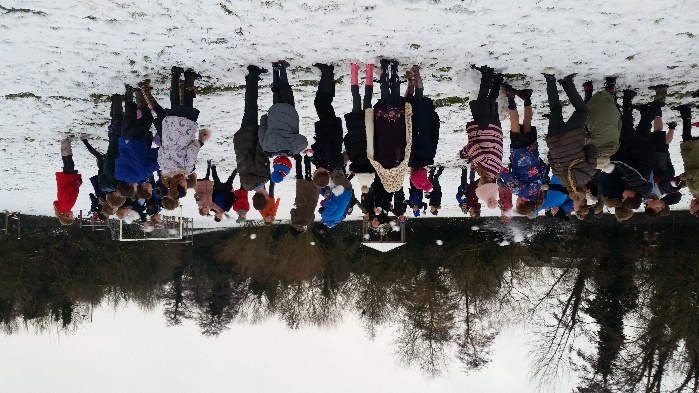 Reminders…Free! – Under 5’ Stay & Play SessionsFrom 9.15am to 11.15amCome and join our Foundation Stage class for a morning of fun with arts and crafts etc.  Please spread the word, tell your friends and family to come and join us.  The next sessions will be held on: Tuesday 12th February Tuesday 26th February Just turn up or book a place on 01920 462642 or email admin@thundridge.herts.sch.ukNetball & Football The football team had their first football match against Puller Memorial School as part of the Hope Cup tournament on 24th January which they won 8-2.  Well played everyone. Football and netball matches resume today, 7th February.  Unfortunately, Ponsbourne’s school pitch is not match-worthy so we are playing Larkspur School instead.  We will let you know in the next newsletter how they get on.Friends of Thundridge School Launch of 2018/2019 “Thundraising” Thermometer On a cold and frosty afternoon in January, the Friends of Thundridge were finally able to unveil this years winning design of the “Thundraising” Thermometer Competition.   This years’ winner was Isla Grierson of Year 3).   Anne of Kids Connection, Hertford and Olly Judge (Year 4) representing his dad Tony Judge of Direct Bathrooms and Tiles - our two amazing sponsors of this year's Thermometer were both able to be present for this exciting event!   Mollie (Chair of the Friends Committee) made a wonderful speech reminding all the children what the thermometer is for, and how much all the money raised over the coming year helps everyone who attends Thundridge School. Isla cut the ribbon to cheers and everyone had a good dance to Yazz – ‘The Only Way is Up’, as we are already exceeding our expectations of funds raised, and cannot thank everyone enough for all of their help and support.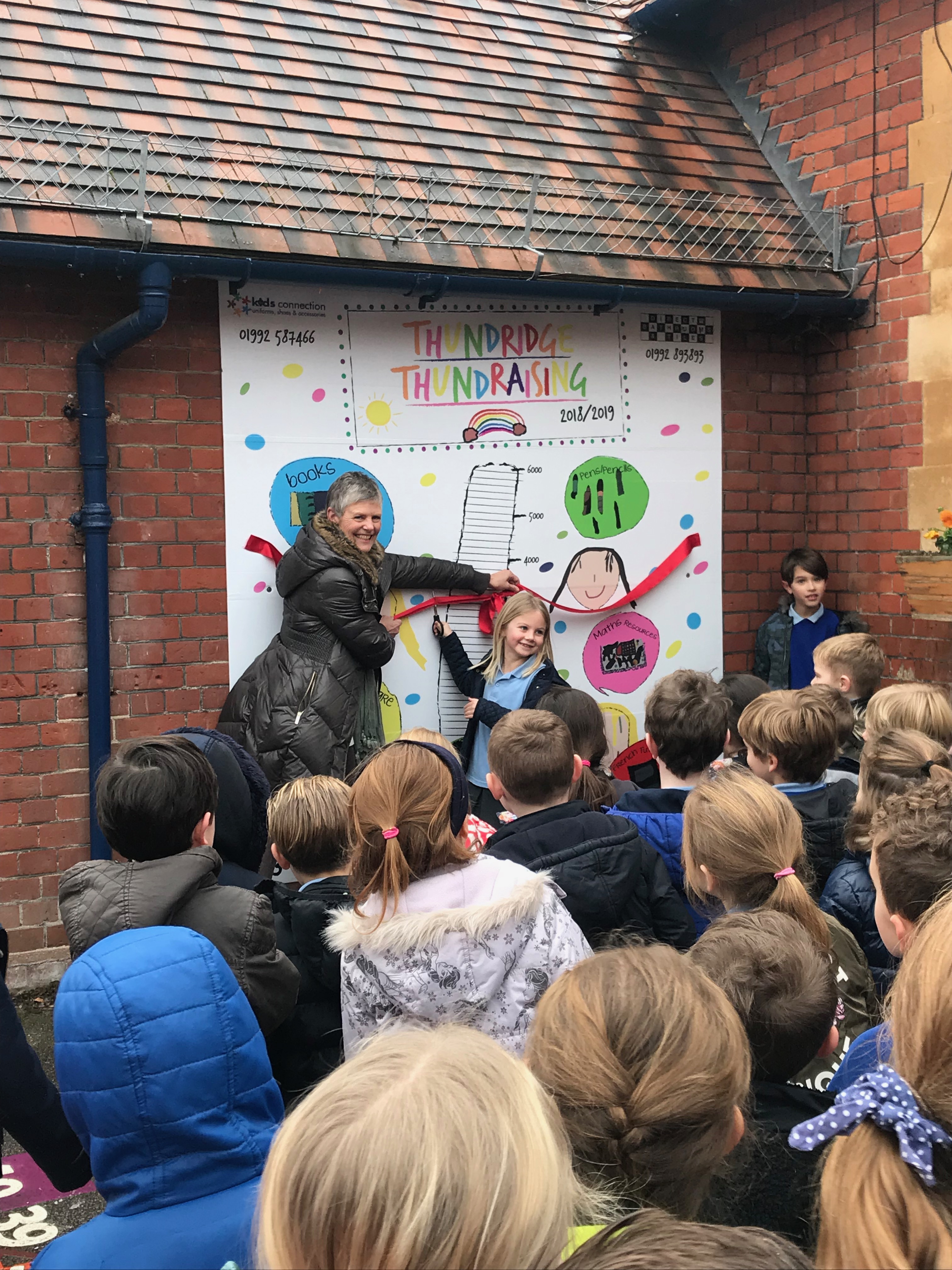 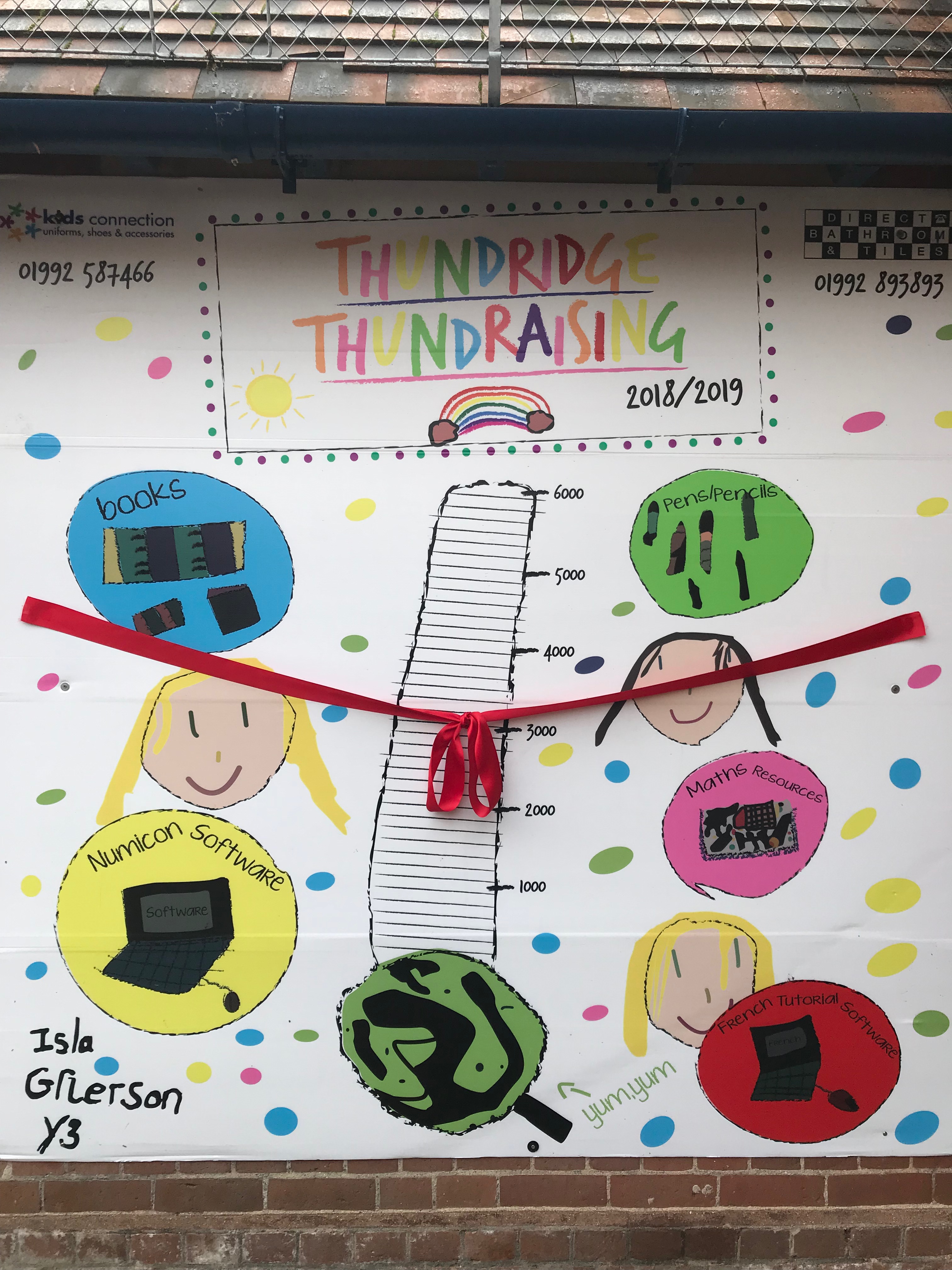 Foundation Stage Class New EquipmentAt the beginning of every school year, the School gives a wish list of things they would like the Friends of Thundridge to buy.   The Nursery Class bought:- Two new Tables A tuff spotBamboo guttering of different sizes along with bamboo guttering holders of varying sizes They are already being used and enjoyed by the children……..   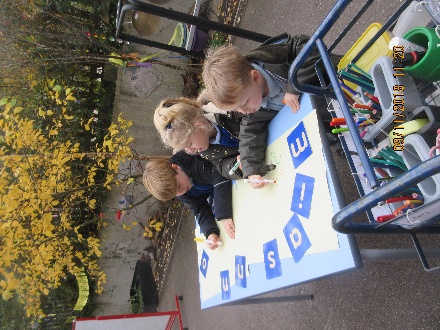 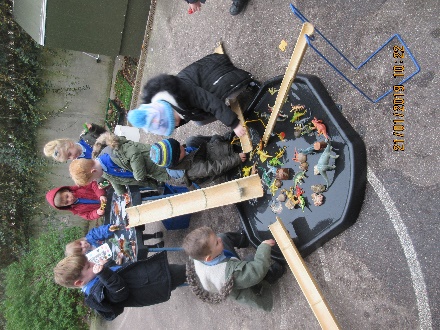 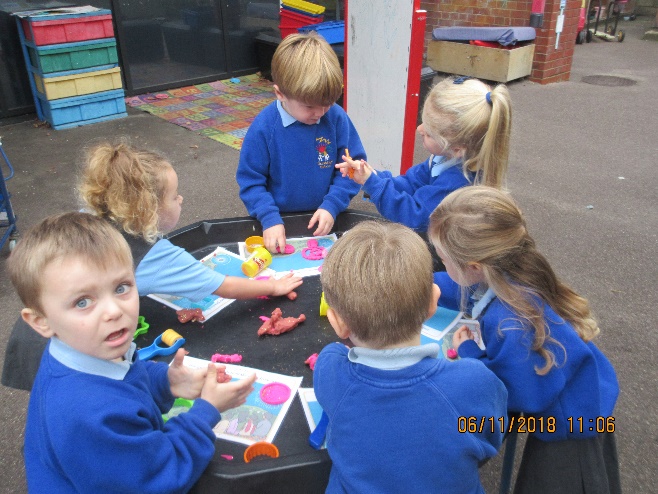 Dates for the DiaryValentine Day - Non-Uniform Day/Tuck ShopDate: 15th February £1.00 per pupilWear anything red/pink or white School DiscoPlease give your money (exact please in a named envelope or cheque made payable to ‘Friends of Thundridge School’) to Zoe as soon as possible so we can arrange catering.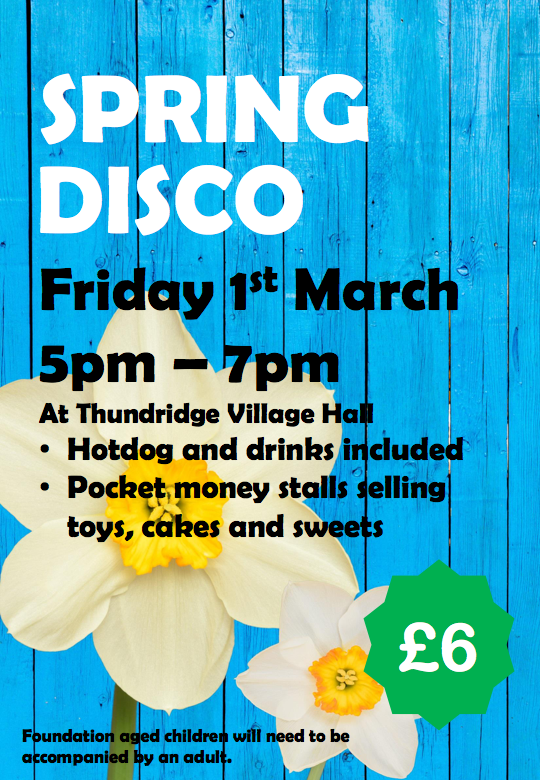 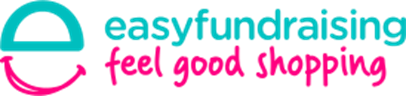 With Valentine’s Day just around the corner, some of you might be thinking of making a few extra purchases online.  Please could we ask you to try and remember to use Easy Fund Raising, as its simply easy money to add to the pot for school essentials, the app can easily be downloaded onto any device. £325.00 has been raised so far!!Just go straight to this link and search for your favourite retailers, you will be surprised who’s on there…..https://www.easyfundraising.org.ukIf you have not set it up before, please go onto the  link above to get started, so that the retailers can donate a proportion of your online spending to the school (at no extra cost to yourselves).This month’s star retailers are (along with over 3000 more) are:-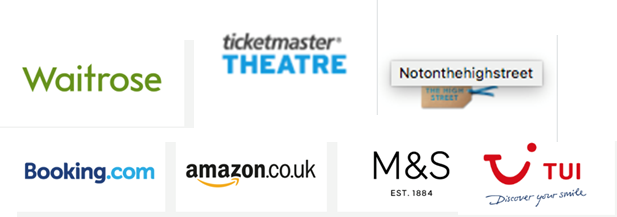 WHAT’S GOING ON NEXT WEEKWHAT’S GOING ON NEXT WEEKMonday 11th February Year 6 SATS Booster Collect at 4.15Tuesday 12th February Children Under 5 FreeStay and Play. 9.15-11.15No Choir–Due to Parents EveningParents Evening – 3.30-5.20Wednesday 13th FebruaryNo Year 6 SATS Booster  Parents Evening – 3.30-6.50Thursday 14th FebruaryFootball match at home against Little Munden School (they do not have a netball team)WHAT’S ON LATERWHAT’S ON LATER 18th – 22nd February Half TermMonday 25th February Year 6 SATS Booster Collect at 4.15Tuesday 26th February Children Under 5 FreeStay and Play. 9.15-11.15Choir – Collect 4.15Wednesday 27th FebruaryYear 6 SATS BoosterCollect 4.15 Thursday 28th FebruaryNetball match away against Northaw School (they do not have a football team)Dance Festival – 8.00pm – Hertford Theatre – 24 JuniorsFriday 8th March Year 1&2 Class Assembly 9.15 at the Village HallFriday 15th MarchYear 6 - Crucial Crew WorkshopTuesday 26th MarchChoir Rehearsal  - 12.00-2.00Concert 6.45Friday 5th April End of Term - Finish 1.30Wednesday 24th AprilFirst Day of Summer TermK’nex Challenge Years 3-68th April – 18th AprilEaster Holidays19th – 22nd AprilEaster WeekendTuesday 23rd April Inset DayWednesday 24th April First day of Summer TermMonday 6th May Bank Holiday Monday13th – 16th MaySATS Week for Year 6Friday 24th May School Closed - Inset DayMon 27th May – Fri 31st May Half Term17th - 21st JuneYear 5&6 School JourneyFriday 28th JuneSports DayFriday 5th JulyContingency Sports DayTuesday 23rd JulyLast day of termMonday 2nd SeptemberInset DayTuesday 3rd September First Day of Autumn Term